Hello again,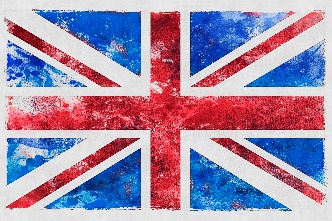 Witajcie kochani,Trochę w zmienionej formie, ale z wielką radością witam Was wszystkich. Za pomocą tej strony będziecie mogli chociaż w małym stopniu poczuć, że z Wami jestem i razem bawiąc się odkrywamy uroki języka angielskiego.Pozdrawiam, Anna Jasińska						jasinskaanna05@gmail.comMiesiąc marzec dobiega końca, więc proponuję małe powtórzenie tego co poznaliśmy do tej pory.Grupy I i IIW tym miesiącu utrwalaliśmy nazwy dzikich zwierząt, jak również świetnie bawiliśmy się w przedszkolną muzyczną orkiestrę:Poniżej przedstawiam piosenki, których uczyliśmy się w tym miesiącu.Bawcie się przy nich znakomicie. Pokażcie rodzicom, jak należy je poprawnie wykonywać.https://www.youtube.com/watch?v=ei6iDCee9cohttps://www.youtube.com/watch?v=22kqia2ibVUGrupa IIIW tym miesiącu rozmawialiśmy o dzikich zwierzętach, opisywaliśmy ich charakterystyczne cechy, jak kolor, wielkość sposób poruszania się. Dla Was dwie poznane piosenki:https://youtu.be/EBLykC8MzME https://youtu.be/51aVQsKA1Wg Grupa IVŚwiat wokół nas to temat minionego miesiąca. Opisywanie zwierząt, sposobu poruszania się, ich wielkości i kolorów.Dla przypomnienia i utrwalenia poznane piosenki:https://youtu.be/51aVQsKA1Wghttps://www.youtube.com/watch?v=RNUZBHlRH4Y